病房衣柜效果图一、高端病房衣柜效果图           内部效果图（以结构图为准）                   正面效果图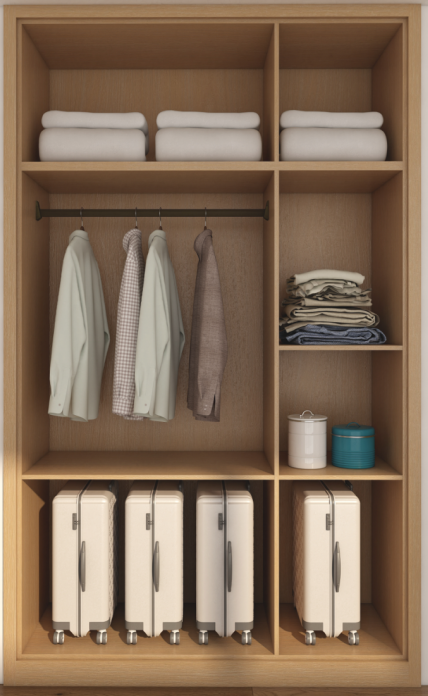 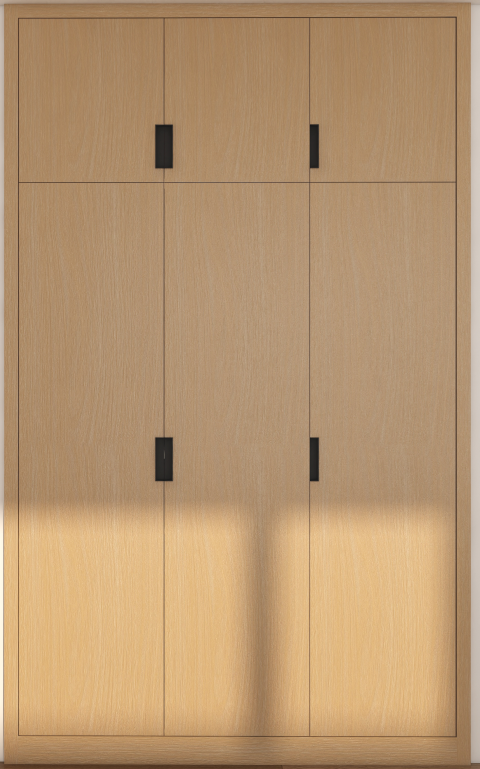 普通病房衣柜效果图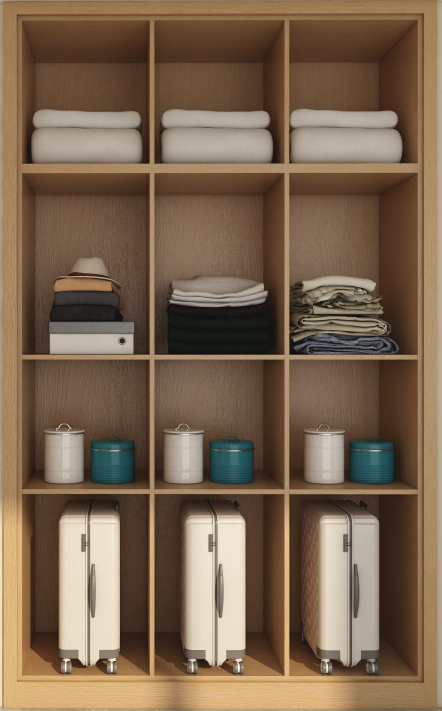 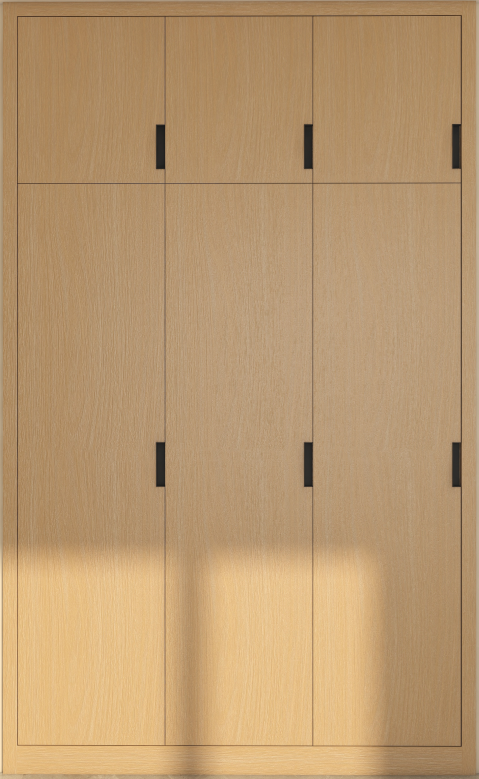 内部效果图                            正面效果图